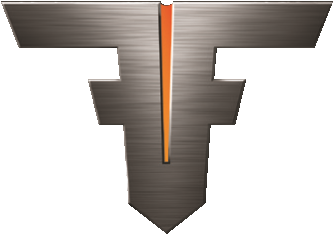 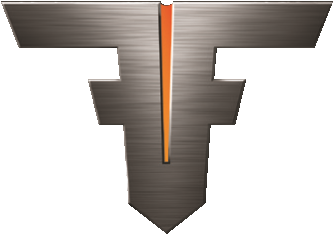 STRONGER. LIGHTER. Titanium Fitness, 235 North Wolcott, Casper, WY 82601      307-262-4849      www.titaniumfitnesstrainer.comInBody 230 - Composition AnalysisInBody 230 - Composition AnalysisInBody 230 - Composition AnalysisNon-ClientsNon-ClientsNon-Clients$35 / scanCertified Elite And Master ContractCertified Elite And Master ContractCertified Elite And Master ContractFREE1 Hour 1-on-1 Personal TrainingCertified TrainerEliteTrainerMaster TrainerConsultationsFreeFreeFreeSingle Session$60$70$801 Month$40$50$603 Months$35$45$556 Months$30$40$5030 Minute 1-on-1 Personal TrainingCertified TrainerEliteTrainerMaster TrainerSingle Session$45$55$65  1 Month$30$40$503 Months$27$37$476 Months$23$33$43Online CoachingOnline CoachingOnline CoachingBasic ( workout template and macro based nutrition)Basic ( workout template and macro based nutrition)Basic ( workout template and macro based nutrition)$200/ monthStandard (Meal plan, tailored workouts, check in calls)Standard (Meal plan, tailored workouts, check in calls)Standard (Meal plan, tailored workouts, check in calls)$300/ monthPremium (Meal plan, Tailored workouts, check-in calls, with 2 in person video training sessions per month)Premium (Meal plan, Tailored workouts, check-in calls, with 2 in person video training sessions per month)Premium (Meal plan, Tailored workouts, check-in calls, with 2 in person video training sessions per month)$400/MonthHIIT Cardio ClassHIIT Cardio ClassHIIT Cardio ClassDrop InDrop InDrop In$155 class package5 class package5 class package$60Unlimited monthly Unlimited monthly Unlimited monthly $80Private Yoga/ PilatesPrivate Yoga/ PilatesPrivate Yoga/ Pilates1hour1hour1hour$5545 min45 min45 min$45